Vadovaudamasis Lietuvos Respublikos vietos savivaldos įstatymo 29 straipsnio 8 dalies 2 ir 3 punktais, Lietuvos Respublikos švietimo įstatymo 58 straipsnio 2 dalies 8 punktu ir Brandos egzaminų organizavimo ir vykdymo tvarkos aprašo, patvirtinto Lietuvos Respublikos švietimo, mokslo ir sporto ministro 2006 m. gruodžio 18 d. įsakymu Nr. ISAK-2391 „Dėl Brandos egzaminų organizavimo ir vykdymo tvarkos aprašo ir Lietuvių kalbos ir literatūros įskaitos organizavimo ir vykdymo tvarkos aprašo patvirtinimo“, 51 punktu:S k i r i u Kauno suaugusiųjų ir jaunimo mokymo centrą (Sandėlių g. 7, Kaunas) bazine mokykla brandos egzaminams 2022–2023 mokslo metais organizuoti ir vykdyti.P a v e d u Kauno miesto savivaldybės administracijos Švietimo skyriaus vyriausiajai specialistei Vilijai Adaškevičienei užtikrinti šio įsakymo 1 punkte nurodytos bazinės mokyklos įregistravimą duomenų perdavimo sistemoje KELTAS.Į p a r e i g o j u  Švietimo skyriaus vyriausiąją specialistę Viliją  Adaškevičienę apie bazinę mokyklą, nurodytą 1 punkte, paskelbti Kauno miesto savivaldybės interneto svetainėje.Šis įsakymas per vieną mėnesį nuo jo gavimo dienos gali būti skundžiamas Regionų apygardos administracinio teismo Kauno rūmams (A. Mickevičiaus g. 8A, Kaunas) Lietuvos Respublikos administracinių bylų teisenos įstatymo nustatyta tvarka.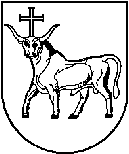 KAUNO MIESTO SAVIVALDYBĖS ADMINISTRACIJOS DIREKTORIUSKAUNO MIESTO SAVIVALDYBĖS ADMINISTRACIJOS DIREKTORIUSKAUNO MIESTO SAVIVALDYBĖS ADMINISTRACIJOS DIREKTORIUSĮSAKYMASĮSAKYMASĮSAKYMASDĖL BAZINĖS MOKYKLOS SKYRIMO BRANDOS EGZAMINAMS 2022–2023 MOKSLO  METAIS ORGANIZUOTI IR VYKDYTIDĖL BAZINĖS MOKYKLOS SKYRIMO BRANDOS EGZAMINAMS 2022–2023 MOKSLO  METAIS ORGANIZUOTI IR VYKDYTIDĖL BAZINĖS MOKYKLOS SKYRIMO BRANDOS EGZAMINAMS 2022–2023 MOKSLO  METAIS ORGANIZUOTI IR VYKDYTI2022-09-07  Nr. A-32342022-09-07  Nr. A-32342022-09-07  Nr. A-3234KaunasKaunasKaunasAdministracijos direktoriusTadas Metelionis